       23-25 июня  2016 года  состоялись выпускные балы МКОУ «Богучарская СОШ №1», МКОУ «Богучарский лицей», ГБПОУ ВО «ВГПГК». На одном из них, в Районном доме культуры  выпускников МКОУ «Богучарская СОШ № 1» председатель ТИК Богучарского района Заикин Сергей Иванович поздравил с окончанием школы, пожелал им поступить в средние специальные и высшие учебные заведения, овладевать знаниями, умениями и навыками, которые пригодятся в дальнейшей жизни, ибо им и решать, как жить в будущем. Пригласил прийти 18 сентября 2016 года на избирательные участки и принять активное участие  в выборах         депутатов Государственной Думы Федерального Собрания Российской Федерации.           После вручения аттестатов Заикин С.И. вручил грамоты Территориальной избирательной комиссии выпускникам, которые активно принимали участие в конкурсах и олимпиадах по избирательному законодательству: Бондаревой Анастасии, Цокало Степану, Плындиной Дарьи,  Певченко Алексею.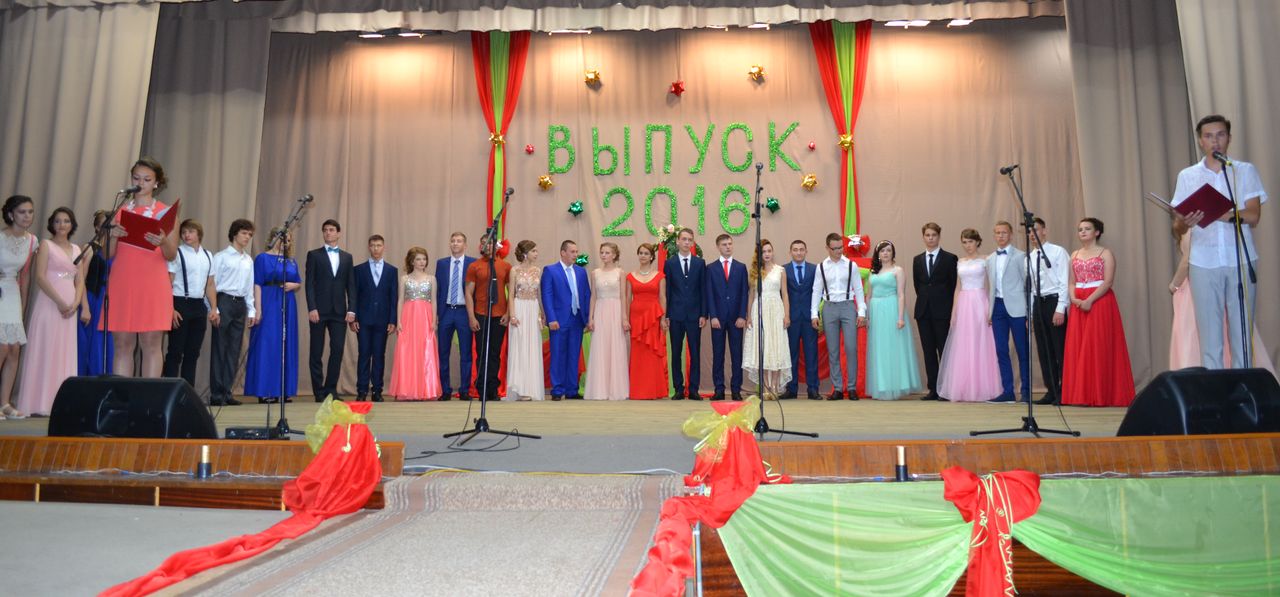 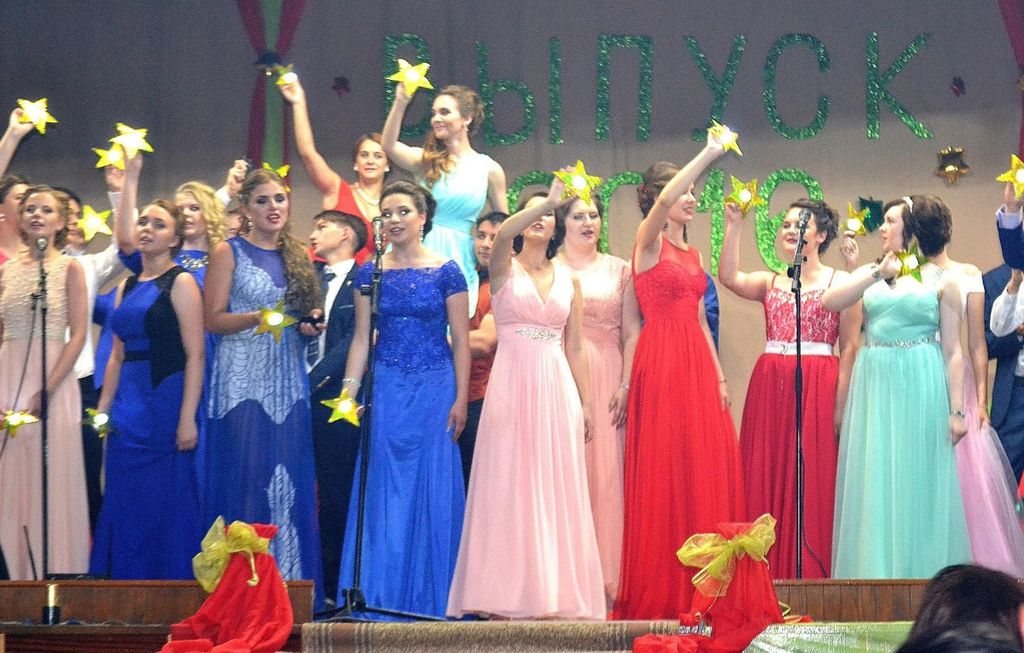 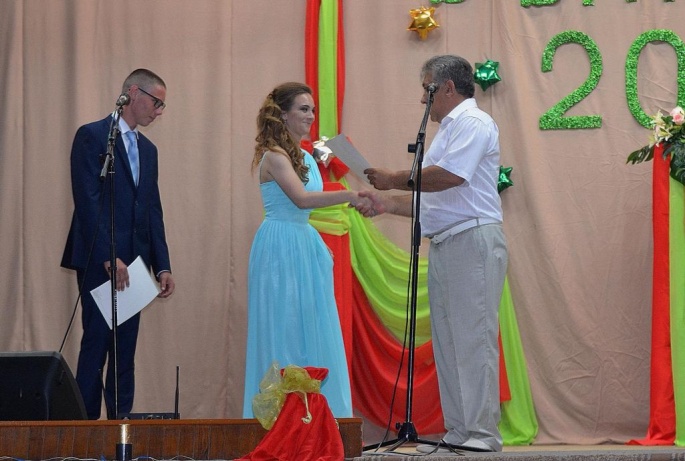 